华南农业大学推免特殊学术专长认定申请表学院名称：                          推免年度：备注:学生只需填写符合特殊学术专长推免生认定资格相关项目信息，并提供达到特殊学术专长认定条件项目的证明材料，包括原件和复印件，原件推免结束后退还。姓   名学号专业名称联系电话联系电话平均学分绩点是否受过处分体测是否通过体测是否通过英语成绩CET-4：          CET-6：          雅思：           托福：            专业英语四级：         CET-4：          CET-6：          雅思：           托福：            专业英语四级：         CET-4：          CET-6：          雅思：           托福：            专业英语四级：         CET-4：          CET-6：          雅思：           托福：            专业英语四级：         CET-4：          CET-6：          雅思：           托福：            专业英语四级：         CET-4：          CET-6：          雅思：           托福：            专业英语四级：         CET-4：          CET-6：          雅思：           托福：            专业英语四级：         CET-4：          CET-6：          雅思：           托福：            专业英语四级：         CET-4：          CET-6：          雅思：           托福：            专业英语四级：         特殊学术专长资格认定特殊学术专长资格认定特殊学术专长资格认定特殊学术专长资格认定特殊学术专长资格认定特殊学术专长资格认定特殊学术专长资格认定特殊学术专长资格认定特殊学术专长资格认定特殊学术专长资格认定特殊学术专长认定要求认定要求学生成果学生成果学生成果是否符合特殊学术专长认定标准是否符合特殊学术专长认定标准专家审核意见及签名专家审核意见及签名发表论文本科阶段在核心期刊上以独立作者或第一作者发表的与学业相关的科研论文（科研论文须依据学校最新学术论文评价方案进行评价并达到B类及以上等级），且第一作者单位为华南农业大学；本科阶段在核心期刊上以独立作者或第一作者发表的与学业相关的科研论文（科研论文须依据学校最新学术论文评价方案进行评价并达到B类及以上等级），且第一作者单位为华南农业大学；论文题目：期刊名称：发表时间：第一作者：作者单位：申请认定等级：论文题目：期刊名称：发表时间：第一作者：作者单位：申请认定等级：论文题目：期刊名称：发表时间：第一作者：作者单位：申请认定等级：是    否 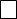 审定等级：_____是    否 审定等级：_____学科竞赛作为主力成员代表华南农业大学参加与学业相关的国内权威科研竞赛（全国赛）并获得三等奖以上奖励（国际赛事参照执行，但不得低于国内赛事相关要求）（主力队员是指一等奖（金奖）排序前三、二等奖（银奖）排序前二、三等奖（铜奖）排序前一,如设有特等奖，取前三等级奖项，排序同上；国内权威科研竞赛范围为参赛当年的《教育部中国高等教育学会科技竞赛名录》）。作为主力成员代表华南农业大学参加与学业相关的国内权威科研竞赛（全国赛）并获得三等奖以上奖励（国际赛事参照执行，但不得低于国内赛事相关要求）（主力队员是指一等奖（金奖）排序前三、二等奖（银奖）排序前二、三等奖（铜奖）排序前一,如设有特等奖，取前三等级奖项，排序同上；国内权威科研竞赛范围为参赛当年的《教育部中国高等教育学会科技竞赛名录》）。竞赛名称：获奖项目名称：竞赛级别： 国家级     竞赛时间：获奖名次：特等奖    一等奖    二等奖   三等奖学生排序：第   名竞赛名称：获奖项目名称：竞赛级别： 国家级     竞赛时间：获奖名次：特等奖    一等奖    二等奖   三等奖学生排序：第   名竞赛名称：获奖项目名称：竞赛级别： 国家级     竞赛时间：获奖名次：特等奖    一等奖    二等奖   三等奖学生排序：第   名是    否 是    否 论文/竞赛中个人承担的主要任务（150字以内）论文/竞赛中个人承担的主要任务（150字以内）论文/竞赛中个人承担的主要任务（150字以内）论文/竞赛中个人承担的主要任务（150字以内）论文/竞赛中个人承担的主要任务（150字以内）论文/竞赛中个人承担的主要任务（150字以内）论文/竞赛中个人承担的主要任务（150字以内）论文/竞赛中个人承担的主要任务（150字以内）论文/竞赛中个人承担的主要任务（150字以内）论文/竞赛中个人承担的主要任务（150字以内）个人承诺：本人对以上材料真实性负责，愿意承担一切后果！本人签字：             日期：            年   月     日个人承诺：本人对以上材料真实性负责，愿意承担一切后果！本人签字：             日期：            年   月     日个人承诺：本人对以上材料真实性负责，愿意承担一切后果！本人签字：             日期：            年   月     日个人承诺：本人对以上材料真实性负责，愿意承担一切后果！本人签字：             日期：            年   月     日个人承诺：本人对以上材料真实性负责，愿意承担一切后果！本人签字：             日期：            年   月     日个人承诺：本人对以上材料真实性负责，愿意承担一切后果！本人签字：             日期：            年   月     日个人承诺：本人对以上材料真实性负责，愿意承担一切后果！本人签字：             日期：            年   月     日个人承诺：本人对以上材料真实性负责，愿意承担一切后果！本人签字：             日期：            年   月     日个人承诺：本人对以上材料真实性负责，愿意承担一切后果！本人签字：             日期：            年   月     日个人承诺：本人对以上材料真实性负责，愿意承担一切后果！本人签字：             日期：            年   月     日学校推免生遴选工作领导小组审批意见：学校推免生遴选工作领导小组审批意见：学校推免生遴选工作领导小组审批意见：学校推免生遴选工作领导小组审批意见：学校推免生遴选工作领导小组审批意见：学校推免生遴选工作领导小组审批意见：学校推免生遴选工作领导小组审批意见：学校推免生遴选工作领导小组审批意见：学校推免生遴选工作领导小组审批意见：学校推免生遴选工作领导小组审批意见：